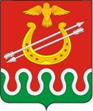 Администрация Боготольского районаКрасноярского краяПОСТАНОВЛЕНИЕг. Боготол« 06 »	 марта 2020 года								№ 141 -пО внесении изменений в постановление администрации Боготольского района Красноярского края от 14.03.2019 № 166-п «Об утверждении Порядка предоставления субсидий субъектам малого и среднего предпринимательства на возмещение затрат, связанных с уплатой первого взноса (аванса) при заключении договора (договоров) лизинга оборудования с российскими лизинговыми организациями в целях создания и (или) развития либо модернизации производства товаров (работ, услуг)»В целях оказания поддержки субъектам малого и среднего предпринимательства Боготольского района, в соответствии с Федеральным законом от 24.07.2007 № 209-ФЗ «О развитии малого и среднего предпринимательства в Российской Федерации», со статьей 78 Бюджетного кодекса Российской Федерации, постановлением Правительства РФ от 06.09.2016 № 887 «Об общих требованиях к нормативным правовым актам, муниципальным правовым актам, регулирующим предоставление субсидий юридическим лицам (за исключением субсидий государственным (муниципальным) учреждениям), индивидуальным предпринимателям, а также физическим лицам - производителям товаров, работ, услуг», постановлением администрации Боготольского района от 09.10.2013 № 758-п «Об утверждении муниципальной программы Боготольского района «Развитие малого и среднего предпринимательства и инвестиционной  деятельности в Боготольском районе», руководствуясь ст. 18 Устава Боготольского района Красноярского краяПОСТАНОВЛЯЮ:1. Внести в постановление администрации Боготольского района от 14.03.2019 № 166-п «Об утверждении Порядка предоставления субсидий субъектам малого и среднего предпринимательства на возмещение затрат, связанных с уплатой первого взноса (аванса) при заключении договора (договоров) лизинга оборудования с российскими лизинговыми организациями в целях создания и (или) развития либо модернизации производства товаров (работ, услуг)» (далее – Постановление) следующие изменения:	 Приложение к Постановлению изложить в редакции согласно приложению к настоящему постановлению.2. Контроль над исполнением постановления возложить на заместителя главы района по финансово-экономическим вопросам Н.В. Бакуневич.3. Постановление опубликовать в периодическом печатном издании «Официальный вестник Боготольского района» и разместить на официальном сайте Боготольского района в сети Интернет www.bogotol-r.ru.4. Постановление вступает в силу после официального опубликования.Исполняющий полномочия главы Боготольского района						Г.А.НедосекинПриложение №1к постановлениюадминистрации Боготольского районаот « 06» марта 2020 № 141- пПорядокпредоставления субсидий субъектам малого и среднего предпринимательства на возмещение затрат, связанных с уплатой первого взноса (аванса) при заключении договора (договоров) лизинга оборудования с российскими лизинговыми организациями в целях создания и (или) развития либо модернизации производства товаров (работ, услуг)Порядок предоставления субсидий субъектам малого и (или) среднего предпринимательства на возмещение затрат связанных с уплатой первого взноса (аванса) при заключении договора (договоров) лизинга оборудования с российскими лизинговыми организациями в целях создания и (или) развития либо модернизации производства товаров (работ, услуг) (далее – Порядок) устанавливает механизм и условия предоставления муниципальной поддержки в форме субсидии субъектам малого и (или) среднего предпринимательства Боготольского района, на возмещение затрат связанных с уплатой первого взноса (аванса) при заключении договора (договоров) лизинга оборудования с российскими лизинговыми организациями в целях создания и (или) развития либо модернизации производства товаров (работ, услуг) (далее – субсидия).Порядок разработан в соответствии с муниципальной программой «Развитие малого и среднего предпринимательства и инвестиционной деятельности в Боготольском районе» (далее – муниципальная программа), утвержденной Постановлением администрации Боготольского района от 09.10.2013 № 758-п.1. Общие положения1.1. Используемые в настоящем Порядке понятия:- «субъект малого предпринимательства» и «субъект среднего предпринимательства» понимаются в том значении, в котором оно используется в Федеральном законе Российской Федерации от 24.07.2007 № 209-ФЗ «О развитии малого и среднего предпринимательства в Российской Федерации» (далее - Федеральный закон);- заявитель - субъект малого и среднего предпринимательства, обратившийся за предоставлением субсидии;- заявка – комплект документов (включая заявление), поданный заявителем для принятия решения о предоставлении субсидии;- получатель субсидии - заявитель, в отношении которого принято решение о предоставлении субсидии;- конкурс – организуемый администрацией Боготольского района отбор инвестиционных проектов заявителей для предоставления субсидии на возмещение затрат, связанных с уплатой первого взноса (аванса) при заключении договора (договоров) лизинга оборудования с российскими лизинговыми организациями в целях создания и (или) развития либо модернизации производства товаров (работ, услуг);- договор лизинга - договор, в соответствии с которым арендодатель (лизингодатель) обязуется приобрести в собственность указанное арендатором (лизингополучателем) имущество у определенного им продавца (поставщика) и предоставить лизингополучателю это имущество за плату во временное владение и пользование на определенных договором условиях. Договором лизинга может быть предусмотрено, что выбор продавца и приобретаемого имущества осуществляется лизингодателем;- лизинговые платежи - общая сумма платежей по договору лизинга за весь срок действия договора лизинга, в которую входят - возмещение затрат лизингодателя, связанных с приобретением и передачей предмета лизинга лизингополучателю, возмещение затрат, связанных с оказанием других предусмотренных договором лизинга услуг, а также доход лизингодателя. В общую сумму договора лизинга может включаться выкупная цена предмета лизинга, если договором лизинга предусмотрен переход права собственности на предмет лизинга к лизингополучателю;- первый взнос (аванс) по договору лизинга – первый платеж, уплаченный в соответствии с графиком уплаты лизинговых платежей, при заключении договоров лизинга оборудования;- оборудование – новые, не бывшее в эксплуатации оборудование, устройства, механизмы, транспортные средства (за исключением легковых автомобилей и воздушных судов), станки, приборы, аппараты, агрегаты, установки, машины, относящиеся к второй - десятой амортизационным группам Классификатора основных средств, включаемых в амортизационные группы, утвержденного постановлением Правительства Российской Федерации от 01.01.2002 № 1, исключая оборудование, предназначенное для торговой деятельности;- период реализации инвестиционного проекта – отрезок времени, в течение которого осуществляются предусмотренные инвестиционным проектом (далее проект) действия и обеспечивается получение предусмотренных проектом результатов;- полная стоимость проекта – суммарный объем всех затрат  на реализацию проекта, включая затраты на подготовку проектной документации и проведение государственной экспертизы проектной документации и результатов инженерных изысканий в случаях, когда проведение такой экспертизы предусмотрено законодательством Российской Федерации, капитальные вложения, инвестиции в оборотный капитал до года выхода на проектную мощность, за исключением процентов по кредитам (займам);- прикладное программное обеспечение – программное обеспечение, являющееся частью системы управления для безопасной и эффективной эксплуатации оборудования;- главный распорядитель – получатель бюджетных средств, до которого в соответствии с бюджетным законодательством Российской Федерации доводятся в установленном порядке лимиты бюджетных обязательств на предоставление субсидии на соответствующий финансовый год (соответствующий финансовый год и плановый период).Главным распорядителем является администрация Боготольского района;- аналогичная поддержка – государственная и (или) муниципальная поддержка, оказанная в отношении одного и того же субъекта малого и среднего предпринимательства на возмещение одних и тех же затрат, совпадающая по форме, виду, срокам;- взаимозависимые лица – физические лица и (или) организации, отношения между которыми могут оказывать влияние на условия или экономические результаты их деятельности или деятельности предоставляемые ими лиц, а именно:физические лица и (или) организация непосредственно и (или) косвенно участвуют в деятельности другой организации;одно физическое лицо подчиняется другому физическому лицу по должностному положению;лица состоят в соответствии с семейным законодательством Российской Федерации в брачных отношениях, отношениях родства или свойства, усыновителя и усыновленного, а также попечителя и опекаемого.1.2. Целью предоставления субсидии является возмещение затрат на уплату первого взноса (аванса) при заключении договора (договоров) лизинга оборудования с российскими лизинговыми организациями в целях создания и (или) развития либо модернизации производства товаров (работ, услуг).1.3. Субсидия предоставляется субъектам малого и (или) среднего предпринимательства, зарегистрированных на территории Красноярского края и осуществляющих предпринимательскую деятельность на территории Боготольского района, при условии документального подтверждения фактов осуществления затрат.1.4. Субсидии предоставляются субъектам малого и среднего предпринимательства на возмещение затрат, связанных с уплатой первого взноса (аванса) при заключении договора (договоров) лизинга оборудования с российскими лизинговыми организациями в целях создания и (или) развития либо модернизации производства товаров (работ, услуг):1) Субсидия предоставляется на возмещение затрат по уплате первого взноса (аванса) при заключении договоров лизинга оборудования.2) Субсидия предоставляется в целях возмещения затрат по договорам лизинга оборудования, заключенным не ранее 1 января года подачи в соответствующий орган местного самоуправления заявления о предоставлении субсидии.3) Субсидия предоставляется в размере первого взноса (аванса) по договору лизинга, но не более  50 процентов стоимости оборудования, включая затраты на его монтаж, и не более 3,0 млн. рублей одному получателю поддержки.4) Компенсации не подлежат затраты, связанные с уплатой первого взноса (аванса) при заключении договора (договоров) лизинга оборудования, предназначенного для осуществления оптовой и розничной торговли, кроме видов деятельности, указанных в приложении № 1 к Порядку.1.5.  Предоставление субсидий осуществляется на основании результатов конкурса по отбору инвестиционных проектов. Организатором проведения конкурса инвестиционных проектов субъектов малого и среднего предпринимательства является администрация Боготольского района.1.6. Предоставление субсидий получателям производится в пределах лимитов бюджетных обязательств на предоставление субсидии принятых Решением Боготольского районного Совета депутатов о районном бюджете на очередной финансовый год и плановый период и  предусмотренных программой «Развитие малого и среднего предпринимательства и инвестиционной деятельности в Боготольском районе», утвержденной постановлением администрации Боготольского района от 09.10.2013 № 758-п.2. Условия предоставления субсидии2.1. Субсидия не оказывается субъектам малого и среднего предпринимательства:2.1.1. не включенным в Единый реестр субъектов малого и среднего предпринимательства;2.1.2. зарегистрированным не на территории Красноярского края и  осуществляющим  предпринимательскую деятельность не на территории Боготольского района ;2.1.3. на возмещение затрат, в целях компенсации которых ранее была предоставлена финансовая поддержка за счет средств одного или нескольких уровней бюджетной системы;2.1.4. осуществляющим производство и (или) реализацию подакцизных товаров, а также добычу и (или) реализацию полезных ископаемых, за исключением общераспространенных полезных ископаемых;2.1.5. средняя заработная плата работников которых за три месяца, предшествующих дате подачи в соответствующий орган местного самоуправления заявления о предоставлении субсидии, ниже установленного минимального размера оплаты труда;2.1.6. имеющим задолженность по уплате налогов, сборов, страховых взносов, пеней, штрафов, процентов;2.1.7. реализующим проект, полная стоимость которого составляет менее  500 тыс. рублей или более 100 млн. рублей.	2.2. Получатель субсидии на первое число месяца, предшествующего месяцу, в котором планируется заключение соглашения (либо принятие решения о предоставлении субсидии, если правовым актом, регулирующим предоставление субсидий в порядке возмещения затрат (недополученных доходов) в связи с производством (реализацией) товаров, выполнением работ, оказанием услуг, не предусмотрено заключение соглашения), или на иную дату, определенную правовым актом, соответствует следующим требованиям:	- у получателей субсидий должна отсутствовать неисполненная обязанность по уплате налогов, сборов, страховых взносов, пеней, штрафов, процентов, подлежащих уплате в соответствии с законодательством Российской Федерации о налогах и сборах (в случае, если такое требование предусмотрено правовым актом);	- у получателей субсидий должна отсутствовать просроченная задолженность по возврату в бюджет, из которого планируется предоставление субсидии в соответствии с правовым актом, субсидий, бюджетных инвестиций, предоставленных в том числе в соответствии с иными правовыми актами, и иная просроченная задолженность перед бюджетом, из которого планируется предоставление субсидии в соответствии с правовым актом (в случае, если такие требования предусмотрены правовым актом);	- получатели субсидий - юридические лица не должны находиться в процессе реорганизации, ликвидации, в отношении их не введена процедура банкротства, деятельность получателя субсидии не приостановлена в порядке, предусмотренном законодательством Российской Федерации, а получатели субсидий - индивидуальные предприниматели не должны прекратить деятельность в качестве индивидуального предпринимателя (в случае, если такое требование предусмотрено правовым актом);	- получатели субсидий не должны являться иностранными юридическими лицами, а также российскими юридическими лицами, в уставном (складочном) капитале которых доля участия иностранных юридических лиц, местом регистрации которых является государство или территория, включенные в утверждаемый Министерством финансов Российской Федерации перечень государств и территорий, предоставляющих льготный налоговый режим налогообложения и (или) не предусматривающих раскрытия и предоставления информации при проведении финансовых операций (офшорные зоны) в отношении таких юридических лиц, в совокупности превышает 50 процентов;	- получатели субсидий не должны получать средства из бюджета бюджетной системы Российской Федерации, из которого планируется предоставление субсидии в соответствии с правовым актом, на основании иных нормативных правовых актов или муниципальных правовых актов на следующие   цели - государственной (муниципальной) программы, в случае если субсидии предоставляются в целях реализации соответствующих проектов, программ;- не осуществляет производство и (или) реализацию подакцизных товаров, а также добычу и (или) реализацию полезных ископаемых, за исключением общераспространенных полезных ископаемых;	- получающие в текущем году выручку от реализации товаров (работ, услуг). Для индивидуальных предпринимателей, применяющих систему налогообложения в виде единого налога на вмененный доход для отдельных видов деятельности, необходимо наличие вмененного дохода на территории Боготольского района; применяющих патентную систему налогообложения - наличие потенциально возможного к получению годового дохода на территории Боготольского района;	- имеющие наемных работников, среднемесячная заработная плата которых за последний квартал, предшествующий дате подачи заявителем пакета документов для получения субсидии, составляет в расчете на одного работника не менее минимального размера оплаты труда, установленного Федеральным законом от 19.06.2000 N 82-ФЗ "О минимальном размере оплаты труда", с учетом районных коэффициентов и процентных надбавок, начисляемых в связи с работой в местностях с особыми климатическими условиями. Показатель рассчитывается согласно данным, отраженным в расчете по страховым взносам за последний отчетный период, и действующему в этом отчетном периоде штатному расписанию. Это средний показатель отношения суммы выплат и иных вознаграждений, начисленных в пользу физических лиц, без учета сумм, не подлежащих обложению страховыми взносами, к количеству штатных единиц, работающих у заявителя согласно штатному расписанию, за последние 3 месяца отчетного периода;2.3. Субсидия предоставляется субъектам малого и среднего предпринимательства на возмещение затрат, связанных с уплатой первого взноса (аванса) при заключении договора (договоров) лизинга оборудования с российскими лизинговыми организациями в целях создания и (или) развития либо модернизации производства товаров (работ, услуг), включая затраты на монтаж оборудования.2.4.  Возмещению не подлежат расходы на:- уплату первого взноса (аванса) при заключении договора (договоров) лизинга оборудования, предназначенного для осуществления оптовой и розничной торговли, кроме видов деятельности, указанных в приложении № 1 к настоящему Порядку;- приобретение автотранспортных средств для личного пользования;- оплаты арендных платежей по договорам аренды нежилых помещений, объектов недвижимости, автотранспортных средств;- выплаты заработной платы, иных социальных и компенсационных выплат;- уплаты налоговых и иных обязательных платежей в бюджетную систему Российской Федерации.3. Порядок предоставления субсидии3.1. Конкурс инвестиционных проектов на возмещение затрат, связанных с уплатой первого взноса (аванса) при заключении договора (договоров) лизинга оборудования с российскими лизинговыми организациями в целях создания и (или) развития либо модернизации производства товаров (работ, услуг) проводится в течение 10 рабочих дней в соответствии с порядком проведения конкурса, установленного в приложении № 7 к настоящему Порядку. 3.2. Для участия в конкурсе инвестиционных проектов, на возмещение затрат, связанных с уплатой первого взноса (аванса) при заключении договора (договоров) лизинга оборудования с российскими лизинговыми организациями в целях создания и (или) развития либо модернизации производства товаров (работ, услуг), субъекты малого или среднего предпринимательства (далее - заявители) представляют в отдел экономики и планирования администрации Боготольского района Красноярского края (далее – отдел экономики) заявление на участие в конкурсе инвестиционных проектов по форме согласно приложению № 2 к настоящему Порядку. К заявлению прилагаются документы согласно приложению № 3 к настоящему порядку.3.3. Представляемые в соответствии с пунктом 3.2 настоящего Порядка документы должны соответствовать действующему законодательству по форме и содержанию. Заявитель несет ответственность за достоверность представляемых документов для участия в конкурсе инвестиционных проектов в соответствии с действующим законодательством Российской Федерации.3.4. Заявление с приложением документов, указанных в пункте 3.2 настоящего Порядка, регистрируется отделом экономики в день поступления. По требованию заявителя отдел экономики выдает расписку в получении документов, установленных пунктом 3.2 настоящего Порядка. Журнал регистрации заявлений на участие в конкурсе ведется отделом экономики в бумажной форме.3.5. Отдел экономики, в течение 3 рабочих дней со дня регистрации заявления, рассматривает поступившие документы на предмет соответствия перечню, указанному в пункте 3.2 настоящего Порядка, готовит сводную информацию и направляет ее вместе с пакетом документов в Координационный совет по развитию малого и среднего предпринимательства (далее – Координационный совет).3.6. Координационный совет в течение 3 рабочих дней принимает решение в виде рекомендации о допуске заявителя к участию в конкурсе проектов, содержащих комплекс инвестиционных мероприятий по увеличению производительных сил в приоритетных видах деятельности, либо отказе в рекомендации заявителю  в участии в конкурсе и направляет его в отдел экономики.3.7. Отдел экономики направляет заявки, в отношении которых Координационным советом принято решение о допуске к конкурсу с приложенными документами на рассмотрение конкурсной комиссии в течение 3 рабочих дней.3.8. В ходе заседания конкурсной комиссии рассматриваются инвестиционные проекты, определяются победители конкурса. 3.9. На основании протокола конкурсной комиссии отдел экономики осуществляет расчет субсидии на основании документов, представленных заявителем исходя из суммы затрат, представленных на возмещение и  готовит проект распоряжения о предоставлении субсидии и направляет на подпись Главе Боготольского района в срок не более 3-х рабочих дней.3.10. Подписанное главой Боготольского района и вступившее в силу распоряжение является решением о предоставлении субсидии.С момента принятия решения администрацией Боготольского района о предоставлении субсидии, заявитель признается получателем субсидии.3.11. Отдел экономики информирует заявителя о принятом решении в письменной форме (почтовым отправлением с уведомлением) или в телефонном режиме в течение 5 рабочих дней со дня вступления в силу распоряжения.3.13. Администрация Боготольского района в течение 3 рабочих дней со дня вступления в силу распоряжения о предоставлении субсидии заключает с получателем субсидии соглашение о предоставлении субсидии (далее – Соглашение (приложение № 4 к настоящему Порядку) по форме, согласно приказа финансового управления администрации Боготольского района от 10.02.2017 № 10-о «Об утверждении типовых форм соглашений (договоров) между главным распорядителем средств районного бюджета и юридическим лицом (за исключением муниципальных учреждений), индивидуальным предпринимателем, физическим лицом – производителем товаров, работ, услуг о предоставлении субсидии из районного бюджета» с конкретными показателями результативности, сроками и формой предоставления отчетности.3.14. Уполномоченным органом по предоставлению субсидий является администрация Боготольского района.3.15.  В случае если Соглашение не заключено в установленные сроки по вине получателя субсидии, распоряжение о предоставлении субсидии подлежит отмене.3.16. Отдел экономики не позднее 2 рабочих дней со дня заключения Соглашения о предоставлении субсидии предоставляет в Муниципальное казенное учреждение «Межведомственная централизованная бухгалтерия» (далее – МКУ «Межведомственная централизованная бухгалтерия»):-реестр получателей субсидий по форме согласно приложению № 5 к настоящему Порядку;- копию распоряжения главы Боготольского района о предоставлении субсидии заявителю.3.17. МКУ «Межведомственная централизованная бухгалтерия» на основании представленных документов в срок не более трех рабочих дней с момента поступления денег на расчетный счет администрации, перечисляет средства субсидии на расчетный счет получателя.3.18.  Субсидия считается предоставленной получателю в день списания средств субсидии с лицевого счета администрации Боготольского района  на расчетный счет получателя субсидии.3.19.  Основания для отказа в предоставлении субсидии:- несоответствие представленных заявителем документов требованиям, определенным пунктом 3.2 настоящего Порядка, или непредставление (представление не в полном объеме) указанных документов, за исключением документов, представляемых заявителем по собственной инициативе;- представление недостоверных сведений или документов; 	- заявитель не соответствует требованиям, установленным в пункте 2.1. настоящего Порядка;- ранее в отношении заявителя было принято решение об оказании аналогичной поддержки и сроки ее оказания не истекли;- с момента признания субъекта малого и среднего предпринимательства допустившим нарушение порядка и условий оказания поддержки, в том числе не обеспечившим целевого использования средств поддержки, прошло менее чем три года;- не заключено Соглашение в установленные сроки по вине Получателя субсидии;- отсутствие средств на предоставление субсидии в районном бюджете;- договоры заключены с взаимозависимыми лицами;- инвестиционный проект не прошел конкурсный отбор инвестиционный проектов, на возмещение затрат, связанных с уплатой первого взноса (аванса) при заключении договора (договоров) лизинга оборудования.Отказ в предоставлении субсидии не препятствует повторному обращению заявителя за предоставлением субсидии.4. Отчетность получателей субсидии и контроль за соблюдением условий, целей и порядка предоставления субсидии4.1. Для оценки администрацией Боготольского района эффективности предоставления субсидий и выполнения получателем субсидии условий предоставления субсидий в соответствии с подписанным соглашением о предоставлении субсидии получатель субсидии ежегодно в течение двух календарных лет, следующих за годом получения субсидии, в срок до 1 апреля года, следующего за отчетным, направляет в администрацию Боготольского района:- отчет о деятельности получателя субсидии за соответствующий отчетный период (год) по форме, согласно приложению к заключенному соглашению;- сведения о среднесписочной численности работников (форма по КНД 1110018, утвержденная Приказом Федеральной налоговой службы РФ от 29.03.2007 № ММ-3-25/174@), с отметкой налогового органа о принятии или копия такой формы, заверенная Получателем.4.2. Обязательная проверка соблюдения получателями условий, целей и порядка предоставления субсидий осуществляется администрацией Боготольского района (отдел экономики и планирования) и органами муниципального финансового контроля администрации Боготольского района в соответствии с действующим законодательством.4.3. При предоставлении субсидии обязательным условием её предоставления, включаемым в соглашение, является согласие получателя на осуществление проверок, предусмотренных пунктом 4.1 настоящего Порядка.5. Порядок возврата субсидий5.1. Администрация Боготольского района принимает решение о расторжении Соглашения и возврате субсидии в следующих случаях:- нарушения получателем субсидии условий, установленных при их предоставлении, выявленного по фактам проверок, проведенных главным распорядителем и уполномоченным органом муниципального финансового контроля;- недостижения показателей результативности, указанных в подпункте 3.1.3 раздела III Соглашения, заключенного между Главным распорядителем и получателем субсидии; - выявления фактов принятия в отношении получателя субсидии в текущем финансовом году решения об оказании аналогичной поддержки (поддержки, условия оказания которой совпадают, включая форму, вид поддержки и цели ее оказания) и сроки ее оказания не истекли;- не предоставления получателем субсидии в установленные сроки документов указанных в пункте 4.1 настоящего Порядка. 5.2. Администрация Боготольского района готовит решение о возврате в бюджет Боготольского района  полученной субсидии в полном объеме, указанном  в Соглашении, в течение 30 календарных дней со дня выявления случаев указанных в пункте 5.1 настоящего Порядка.5.3. Решение о возврате субсидии оформляется распоряжением Главы Боготольского района.5.4. Отдел экономики в течение 3 календарных дней с момента принятия решения о возврате субсидии направляет получателю субсидии копию решения о возврате субсидии в письменной форме (почтовым отправлением с уведомлением).5.5. Получатель субсидии в течение 10 календарных дней со дня получения письменного решения о возврате субсидии обязан произвести возврат в районный бюджет ранее полученных сумм субсидий, указанных в решении о возврате субсидии, в полном объеме.5.6. В случае неисполнения решения о возврате субсидии взыскание будет произведено в установленном законодательством порядке.5.7. Субъекты малого предпринимательства вправе обжаловать решения, принятые в ходе представления субсидии, в соответствии с законодательством Российской Федерации.Приложение № 1к Порядку предоставления субсидий субъектам малого и (или) среднего предпринимательства на возмещение затрат, связанных с уплатой первого взноса (аванса) при заключении договора (договоров) лизинга оборудования с российскими лизинговыми организациями в целях создания и (или) развития либо модернизации производства товаров (работ, услуг)Перечень видов деятельности субъектов малого и среднего предпринимательства, приоритетных для оказания поддержки Приложение № 2к Порядку предоставления субсидий субъектам малого и (или) среднего предпринимательства на возмещение затрат, связанных с уплатой первого взноса (аванса) при заключении договора (договоров) лизинга оборудования с российскими лизинговыми организациями в целях создания и (или) развития либо модернизации производства товаров (работ, услуг) Заявлениена участие в конкурсе по отбору инвестиционных проектов, на возмещение затрат, связанных с уплатой первого взноса (аванса) при заключении договора (договоров) лизинга оборудования с российскими лизинговыми организациями в целях создания и (или) развития либо модернизации производства товаров (работ, услуг)_____________________________________________________________________(полное наименование заявителя)1. Информация о заявителе:Юридический адрес: 										Фактический адрес: 										Телефон, факс, e-mail: 										ИНН/КПП: 												ОГРН: 												Банковские реквизиты: 										2. Основной вид экономической деятельности заявителя:____________________________________________________________________________________________________________________________________________3. Средняя численность работников заявителя за период государственной регистрации, с учетом всех его работников, в том числе работников, работающих по гражданско-правовым договорам или по совместительству с учетом реально отработанного времени, работников представительств, филиалов и других обособленных подразделений ________ чел.4. Являюсь профессиональным участником рынка ценных бумаг: ______________(да/нет)	5. Осуществляю производство и реализацию подакцизных товаров, а также добычу и реализацию полезных ископаемых, за исключением общераспространенных полезных ископаемых: _____________________________(да/нет)6. Являюсь кредитной организацией, страховой организацией (за исключением потребительских кооперативов), инвестиционным фондом, негосударственным пенсионным фондом, ломбардом: _________________(да/нет)7.Заявитель использует систему налогообложения, отметить знаком:  общая система налогообложения (ОСН);  единый налог на вмененный доход (ЕНВД);  единый сельскохозяйственный налог (ЕСХН);  упрощенная система налогообложения (УСН);  патентная система налогообложения (ПСН)8. Договор лизинга  № _______от ___________;№ ________ от___________; № ________ от ___________; № _________ от ___________.Предмет лизинга по договору:____________________________________________________________________________________________________________________________________________________________________________________________________________________________________________________________________________________9. Получал муниципальную поддержку: ________________________________________________________________________________________________________(да/нет, указать номер и дату решения о предоставлении муниципальной поддержки, наименование органа, выдавшего поддержку)8. Настоящим заявлением подтверждаю:- вся информация, содержащаяся в заявлении и прилагаемых к нему документах, является достоверной;- заявитель не находится в стадии реорганизации, ликвидации или банкротства, а также не ограничен иным образом в правовом отношении действующим законодательством;- заявитель не возражает против доступа к настоящему заявлению всех лиц, участвующих в рассмотрении заявлений, круг которых определен администрацией Боготольского района;- заявитель согласен соблюдать все условия и требования муниципальных нормативных и правовых актов, а также действующего краевого и федерального законодательства;- заявителю ранее не предоставлялась аналогичная поддержка по заявленным расходам из бюджета Боготольского района, а также бюджетов других уровней.Перечень прилагаемых к заявке документов с указанием количества страниц:Руководитель предприятия/ Индивидуальный предприниматель______________________       /И. О. Фамилия/(МП)							(подпись)Приложение № 3к Порядку предоставления субсидий субъектаммалого и (или) среднего предпринимательства навозмещение затрат, связанных с уплатой первого взноса (аванса) при заключении договора (договоров) лизинга оборудования с российскими лизинговыми организациями в целях создания и (или) развития либо модернизации производства товаров (работ, услуг)Перечень документовдля участия в конкурсе по отбору инвестиционных проектов на возмещение затрат, связанных с уплатой первого взноса (аванса) при заключении договора (договоров) лизинга оборудования с российскими лизинговыми организациями в целях создания и (или) развития либо модернизации производства товаров (работ, услуг)* Документы самостоятельно запрашиваются Отделом экономики в соответствующих органах, в случае если заявитель не представил указанные документы по собственной инициативе.** Предоставляется субъектом малого или среднего предпринимательства в случае, если полная стоимость инвестиционного проекта составляет 3,0 млн. рублей и выше.Приложение № 4к Порядку предоставления субсидий субъектаммалого и среднего предпринимательства навозмещение затрат, связанных с уплатой первого взноса (аванса) при заключении договора (договоров) лизинга оборудования с российскими лизинговыми организациями в целях создания и (или) развития либо модернизации производства товаров (работ, услуг)Соглашение № ______о предоставлении субсидии из районного бюджета субъектам малого предпринимательства на возмещение затрат, связанных с уплатой первого взноса (аванса) при заключении договора (договоров) лизинга оборудования с российскими лизинговыми организациями в целях создания и (или) развития либо модернизации производства товаров (работ, услуг)г. Боготол 							«___»_____________20___ г.Администрация Боготольского района, именуемая в дальнейшем «Главный распорядитель», в лице ________________________________________________,(наименование должности, фамилия, имя, отчество руководителя Главного распорядителя или иного уполномоченного лица)действующего на основании Устава, с одной стороны, и ______________________________________________________________________(наименование юридического лица, фамилия, имя, отчество индивидуального предпринимателя)именуемый в дальнейшем «Получатель», в лице __________________________________________________________________________________________________(наименование должности, фамилия, имя, отчество лица, представляющего Получателя)действующего на основании _____________________________________________,(реквизиты устава юридического лица, свидетельства о государственной регистрации индивидуального предпринимателя)с другой стороны, далее именуемые «Стороны», в соответствии с Бюджетным кодексом Российской Федерации, Порядком предоставления субсидий субъектам малого и (или) среднего предпринимательства на возмещение части затрат на уплату первого взноса (аванса) при заключении договора (договоров) лизинга оборудования, утвержденным настоящим постановлением (далее - Порядок предоставления субсидии), заключили настоящее Соглашение (далее - Соглашение) о нижеследующем.I. Предмет Соглашения1.1. Предметом Соглашения является предоставление Получателю из районного бюджета в 20__ году субсидии в целях возмещения затрат, связанных с уплатой первого взноса (аванса) при заключении договора (договоров) лизинга оборудования с российскими лизинговыми организациями в целях создания и (или) развития  либо модернизации производства товаров (работ, услуг) (далее - Субсидия) по кодам классификации расходов бюджетов Российской Федерации: код Главного распорядителя _____, раздел _____, подраздел _____, целевая статья _____, вид расходов _____ в рамках муниципальной программы Боготольского района «Развитие малого и среднего предпринимательства и инвестиционной деятельности в Боготольском районе», утвержденной постановлением администрации Боготольского района от 09.10.2013 № 758-п;1.2. Размер  Субсидии,  предоставляемой  в соответствии с Соглашением,составляет _______ (________________) рублей.				(сумма прописью)	Источником предоставления Субсидии являются средства:районного бюджета в размере _______ (________________) рублей.								(сумма прописью)краевого бюджета в размере _______ (________________) рублей.								(сумма прописью)	федерального бюджета в размере _______ (________________) рублей.									(сумма прописью)1.3. Субсидия предоставляется в соответствии со сводной бюджетной росписью районного бюджета в пределах лимитов бюджетных обязательств, доведенных Главному распорядителю согласно решению Боготольского районного Совета депутатов о районном бюджете на очередной финансовый год и плановый период.II. Условия предоставления субсидии2.1. Субсидия предоставляется в соответствии с Порядком предоставления субсидии:2.1.1. при представлении Получателем Главному распорядителю документов, подтверждающих факт произведенных Получателем затрат, на возмещение части которых предоставляется Субсидия в соответствии с Порядком предоставления субсидии и Соглашением, а также иных документов, определенных в Порядке предоставления субсидии;2.2. Субсидия предоставляется при соблюдении Получателем субсидии иных условий, в том числе:2.2.1. выполнения Получателем обязательств, установленных настоящим Соглашением и нормативными правовыми актами Российской Федерации и Красноярского края;2.2.2. допускать представителей Главного распорядителя и муниципального финансового контроля на территорию осуществления деятельности Получателя.2.3. Перечисление Субсидии осуществляется единовременно на счет Получателя, открытый в _______________________________________________,(наименование российской кредитной организации, в которой открыт счет Получателю)не позднее 7 календарных дней, следующего за днем подписания Получателем и Главным распорядителем настоящего Соглашения.III. Взаимодействие Сторон3.1. Главный распорядитель обязуется:3.1.1. обеспечить предоставление Субсидии в соответствии с разделом II Соглашения;3.1.2. обеспечивать перечисление Субсидии на счет Получателя, указанный в разделе VI Соглашения, в соответствии с пунктом 2.3 Соглашения;3.1.3. установить следующие показатели результативности для Получателя: - количество вновь созданных рабочих мест не ранее 1 января года подачи заявки _____ человек;- средняя заработная плата работников за три месяца предшествующих дате подачи заявления о предоставлении субсидии, не ниже установленного минимального размера оплаты труда.3.1.4. осуществлять контроль за соблюдением Получателем порядка, целей и условий предоставления Субсидии, установленных Порядком предоставления субсидии и Соглашением, путем проведения плановых и (или) внеплановых проверок на основании документов, представленных Получателем для получения субсидии.3.1.5. в случае установления Главным распорядителем или получения от органа муниципального финансового контроля (должностного лица) информации о факте (ах) нарушения Получателем порядка, целей и условий предоставления Субсидии, предусмотренных Порядком предоставления субсидии и Соглашением, в том числе указания в документах, представленных Получателем в соответствии с Соглашением, недостоверных сведений, направлять Получателю требование об обеспечении возврата Субсидии в районный бюджет в размере и в сроки, определенные в указанном требовании;3.1.6. рассматривать предложения, документы и иную информацию, направленную Получателем в течение 20 рабочих дней со дня их получения и уведомлять Получателя о принятом решении (при необходимости);3.1.7. направлять разъяснения Получателю по вопросам, связанным с исполнением Соглашения, в течение 20 рабочих дней со дня получения обращения Получателя в соответствии с подпунктом 3.4.1 Соглашения;3.1.8. выполнять иные обязательства в соответствии с бюджетным законодательством Российской Федерации и Порядком предоставления субсидии.3.2. Главный распорядитель вправе:3.2.1. запрашивать у Получателя документы и информацию, необходимые для осуществления контроля за соблюдением Получателем порядка, целей и условий предоставления Субсидии, установленных Порядком предоставления Субсидии и Соглашением, в соответствии с подпунктом 3.1.4 Соглашения;3.2.2. осуществлять иные права в соответствии с бюджетным законодательством Российской Федерации и Порядком предоставления субсидии.3.3. Получатель обязуется:3.3.1. обеспечивать достижение значений показателей результативности и (или) иных показателей, установленных Порядком предоставления субсидии или Главным распорядителем в соответствии с подпунктом 3.1.3 Соглашения, а так же не сдавать в аренду и не отчуждать предмет субсидирования до окончания срока действия настоящего Соглашения;3.3.2. представлять Главному распорядителю ежегодно в течение двух календарных лет, следующих за годом получения субсидии, следующие документы:3.3.2.1. отчет о деятельности Получателя субсидии (достижение значений показателей результативности) в соответствии с подпунктом 3.1.3 Соглашения не позднее 1 апреля года, следующего за отчетным, согласно приложению к Соглашению;3.3.2.2. сведения о среднесписочной численности работников (форма по КНД 1110018, утвержденная Приказом Федеральной налоговой службы РФ от 29.03.2007 № ММ-3-25/174@), с отметкой налогового органа о принятии или копия такой формы, заверенная Получателем;3.3.3. направлять по запросу Главного распорядителя документы и информацию, необходимые для осуществления контроля за соблюдением порядка, целей и условий предоставления Субсидии в соответствии с подпунктом 3.2.1 Соглашения, в течение 5 рабочих дней со дня получения указанного запроса. Подписанием Соглашения Получатель выражает согласие на осуществление Главным распорядителем, органом муниципального финансового контроля (должностным лицом) проверок соблюдения условий, целей и порядка предоставления Субсидий в соответствии с действующим законодательством;3.3.4. в случае получения от Главного распорядителя требования в соответствии с подпунктом 3.1.5 Соглашения:3.3.4.1. устранять факт(ы) нарушения порядка, целей и условий предоставления Субсидии в сроки, определенные в указанном требовании;3.3.4.2. возвращать в районный бюджет Субсидию в размере и в сроки, определенные в указанном требовании;3.3.5. обеспечивать полноту и достоверность сведений, представляемых Главному распорядителю в соответствии с Соглашением;3.3.6. выполнять иные обязательства в соответствии с бюджетным законодательством Российской Федерации и Порядком предоставления субсидии.3.4. Получатель вправе:3.4.1. обращаться к Главному распорядителю в целях получения разъяснений в связи с исполнением Соглашения;3.4.2. осуществлять иные права в соответствии с бюджетным законодательством Российской Федерации и Порядком предоставления субсидии.IV. Ответственность Сторон4.1. В случае неисполнения или ненадлежащего исполнения своих обязательств по Соглашению Стороны несут ответственность в соответствии с законодательством Российской Федерации.4.2. Получатель субсидии несет ответственность за достоверность представляемых документов в соответствии с действующим законодательство Российской Федерации.V. Заключительные положения5.1. Споры, возникающие между Сторонами в связи с исполнением Соглашения, решаются ими, по возможности, путем проведения переговоров с оформлением соответствующих протоколов или иных документов. При недостижении согласия споры между Сторонами решаются в судебном порядке.5.2. Соглашение вступает в силу с даты его подписания лицами, имеющими право действовать от имени каждой из Сторон, но не ранее доведения лимитов бюджетных обязательств, указанных в пункте 1.3 Соглашения, и действует до полного исполнения Сторонами своих обязательств по Соглашению.5.3. Изменение Соглашения осуществляется по соглашению Сторон и оформляется в виде дополнительного соглашения к Соглашению, являющегося неотъемлемой частью Соглашения.5.4. Расторжение Соглашения возможно в случае:5.4.1. реорганизации или прекращения деятельности Получателя;5.4.2. нарушения Получателем порядка, целей и условий предоставления Субсидии, установленных Порядком предоставления субсидии и Соглашением;5.5. Расторжение Соглашения Главным распорядителем в одностороннем порядке возможно в случае недостижения Получателем установленных Соглашением показателей результативности или иных показателей, установленных Соглашением.5.6. Документы и иная информация, предусмотренные Соглашением, могут направляться Сторонами заказным письмом с уведомлением о вручении либо вручением представителем одной Стороны подлинников документов, иной информации представителю другой Стороны5.7. Соглашение заключено Сторонами в форме бумажного документа в двух экземплярах, по одному экземпляру для каждой из Сторон.VI. Платежные реквизиты СторонVII. Подписи СторонПриложение к соглашениюот_________№_________ОТЧЕТо деятельности получателя субсидии (достижение значений показателей результативности)I. Общая информация о Получателе субсидии - субъекте малого и среднего предпринимательстваII. Достижение показателей результативности ПолучателяIII. Основные финансово-экономические показатели деятельности Получателя субсидии:Руководитель юридического лица/Индивидуальный предприниматель _____________	/____________________/(Должность)					(подпись) 		(расшифровка подписи)М.П. (при наличии)Приложение № 5к Порядку предоставления субсидий субъектаммалого и среднего предпринимательства навозмещение затрат, связанных с уплатой первого взноса (аванса)при заключении договора (договоров) лизинга оборудования с российскими лизинговыми организациями в целях создания и (или) развития либо модернизации производства товаров (работ, услуг)В МКУ «Межведомственнаяцентрализованная бухгалтерия»администрации Боготольского районаРеестр получателей субсидиина возмещение затрат, связанных с на уплатой первого взноса (аванса) при заключении договоров лизинга оборудования									(наименование формы муниципальной поддержки)Начальник отдела экономики и планированияадминистрации Боготольского района				______________________			_______________________											подпись						ФИО																«__» _________________20_  г.Приложение № 6к Порядку предоставления субсидий субъектаммалого и среднего предпринимательства навозмещение затрат, связанных с уплатой первого взноса (аванса)при заключении договора (договоров) лизинга оборудования с российскими лизинговыми организациями в целях создания и (или) развития либо модернизации производства товаров (работ, услуг)Справка«___»_______________20___ годаДана _______________________________________________________________(наименование субъекта предпринимательства)__________________________________________________________________в том, что данный субъект предпринимательства фактически осуществляет предпринимательскую деятельность на территории _________________________(наименование сельсовета)сельсовета Боготольского района Красноярского края. Настоящей справкой подтверждаем:Задолженностей перед бюджетом поселения, а также прочих неисполненных обязательств перед органами местного самоуправления поселения данные субъект предпринимательства не имеет.Настоящая справка предоставлена для предъявления в администрацию Боготольского района и действительна в течение 6 месяцев.Глава сельсовета			____________________ / ______________________(подпись)				(ФИО)МППриложение №7к Порядку предоставления субсидий субъектаммалого и среднего предпринимательства навозмещение затрат, связанных с уплатой первого взноса (аванса)при заключении договора (договоров) лизинга оборудования с российскими лизинговыми организациями в целях создания и (или) развития либо модернизации производства товаров (работ, услуг)ПОРЯДОК проведения конкурса по отбору инвестиционных проектов на возмещение затрат, связанных с уплатой первого взноса (аванса) при заключении договора (договоров) лизинга оборудования с российскими лизинговыми организациями в целях создания и (или) развития либо модернизации производства товаров (работ, услуг) 	1. Предметом конкурса является отбор инвестиционных проектов на возмещение затрат, связанных с уплатой первого взноса (аванса) при заключении договора (договоров) лизинга оборудования с российскими лизинговыми организациями в целях создания и (или) развития либо модернизации производства товаров (работ, услуг).	2. Организатором конкурса является администрация Боготольского района (далее – Организатор).	3. Заявитель – субъект малого или среднего предпринимательства, подавший документы на участие в конкурсе и соответствующий требованиям, установленным Федеральным законом от 24.07.2007 № 209-ФЗ «О развитии малого и среднего предпринимательства в Российской Федерации».	4. Конкурс проводится не менее одного раза в текущем финансовом году.	5. Решение о проведении конкурса принимается администрацией района и утверждается правовым актом администрации района.	6. Информационное сообщение о проведении конкурса публикуется в газете «Земля боготольская» и размещается на официальном сайте Боготольского района в сети Интернет (http://www.bogotol-r.ru/) не позднее, чем за 3 календарных дня до начала приема заявок. 	7. Срок приема заявок на участие в конкурсе – 10 рабочих дней со дня опубликования информационного сообщения. Пакет документов, поступивший после установленного срока, не рассматривается.	8. Конкурс проводится в срок не позднее 9 рабочих дней после окончания срока приема пакета документов.  	9. Для участия в конкурсе заявитель представляет в отдел экономики пакет документов, указанный в пункте 3.2 Порядка предоставления субсидии субъектам малого и среднего предпринимательства на возмещение затрат, связанных с уплатой первого взноса (аванса) при заключении договора (договоров) лизинга оборудования с российскими лизинговыми организациями в целях создания и (или) развития либо модернизации производства товаров (работ, услуг).	10. Все листы пакета документов должны быть пронумерованы, содержать опись входящих документов, скреплены печатью (при наличии) и подписаны заявителем.	11. Непредставление документов, указанных в пункте 9 настоящего Порядка является основанием для принятия решения об отказе заявителю в участии в конкурсе. 	12. Заявитель вправе отозвать пакет документов путем письменного обращения в отдел экономики в любое время, но не позднее даты окончания приема заявок.Документы, представленные для участия в конкурсе, заявителю не возвращаются.	13. Заявитель несет ответственность за достоверность документов, представляемых для участия в конкурсе, в соответствии с действующим законодательством Российской Федерации.	14. Отдел экономики в течение 3 рабочих дней со дня регистрации заявки проверяет соответствие пакета документов конкурсным требованиям.	15. В случае принятия решения об отказе в участии в конкурсе заявитель уведомляется письменно (почтовым отправлением) в течение 5 рабочих дней со дня принятия указанного решения.	16. Для рассмотрения представленных инвестиционных проектов и определения победителя создана конкурсная комиссия в составе девяти человек (приложение № 4 к настоящему порядку).	17. Конкурсная комиссия правомочна принимать решение, если на ее заседании присутствуют более половины от установленного количества членов. Решение конкурсной комиссии принимается открытым голосованием простым большинством голосов членов комиссии. При равенстве голосов голос председателя или его заместителя, председательствующего на заседании, является решающим. Секретарь конкурсной комиссии обеспечивает ведение протокола заседания.	18. На заседании конкурсной комиссии каждая заявка обсуждается отдельно по итогам критериев отбора (согласно приложению № 1).	19. Победителями признаются инвестиционные проекты, набравшие не менее 7 баллов.	20. Решение конкурсной комиссии об определении победителей и не прошедших конкурсный отбор инвестиционных проектов оформляется протоколом, подписанным председателем и секретарем конкурсной комиссии. 	21. Организатор конкурса в течение 5 рабочих дней с даты подписания протокола письменно (почтовым отправлением) или в телефонном режиме уведомляет заявителей о результатах рассмотрения инвестиционных проектов конкурсной комиссией.	22. Организатор конкурса размещает информацию о победителях конкурса на официальном сайте Боготольского района в срок не позднее 3 рабочих дней со дня подписания протокола заседания конкурсной комиссии. 	23. Конкурс признается несостоявшимся, если для участия в конкурсе не поступил ни один пакет документов.	24. В случае если все участники и представленные ими пакеты документов не соответствуют требованиям, установленным настоящим Порядком, конкурс считается состоявшимся, но имеющим отрицательный результат.Приложение № 1 к Порядку проведения конкурса по отбору инвестиционных проектов на возмещение затрат, связанных с уплатой первого взноса (аванса) при заключении договора (договоров) лизинга оборудования с российскими лизинговыми организациями в целях создания и (или) развития либо модернизации производства товаров (работ, услуг) Критерии отбора инвестиционных проектов на возмещение затрат, связанных с уплатой первого взноса (аванса) при заключении договора (договоров) лизинга оборудования с российскими лизинговыми организациями в целях создания и (или) развития либо модернизации производства товаров (работ, услуг)(наименование заявителя)Председатель конкурсной комиссии________________		_________________						(подпись)				(Ф.И.О)Секретарь конкурсной комиссии_____________________	_________________						(подпись)			(Ф.И.О.)Приложение № 2к Порядку проведения конкурса по отбору инвестиционных проектов на возмещение затрат, связанных с уплатой первого взноса (аванса) при заключении договора (договоров) лизинга оборудования с российскими лизинговыми организациями в целях создания и (или) развития либо модернизации производства товаров (работ, услуг) Состав конкурсной комиссииПриложение №8к Порядку предоставления субсидий субъектаммалого и среднего предпринимательства навозмещение затрат, связанных с уплатой первого взноса (аванса)при заключении договора (договоров) лизинга оборудования с российскими лизинговыми организациями в целях создания и (или) развития либо модернизации производства товаров (работ, услуг)Технико-экономическое обоснование  проекта субъекта малогоили среднего предпринимательства___________________________________________________________________________(наименование проекта)___________________________________________________________________________(место реализации проекта - наименование муниципального образования,наименование населенного пункта)Дата составления __________I. Сведения об инициаторе инвестиционного проектаII. Сведения об инвестиционном проекте<1> Краткое представление заявителя - описание организации, основные направления деятельности, активы, ежегодный объем производства, опыт работы на рынке заявленного инвестиционного проекта.<2> Описание всех стадий реализации проекта с указанием ожидаемых сроков их реализации, в том числе:разработка конструкторской и технологической документации, подготовка производственной площадки, покупка оборудования, организация производства, подготовка разрешительной документации, организация сбыта. Если отдельные стадии проекта уже реализованы, соответствующая информация также заносится в паспорт проекта с указанием достигнутых результатов._____________________________________    ______________________                                                         (подпись)        (расшифровка подписи)№ п/пНаименование видов деятельности12Категория А1Обработка древесины и производство изделий из дерева, за исключением видов деятельности, включенных в категорию В2Производство пищевых продуктов3Сбор и заготовка пищевых лесных ресурсов, недревесных лесных ресурсов и лекарственных растений4Товарная аквакультура5Производство прочей неметаллической минеральной продукции6Производство строительных металлических конструкций и изделий7Переработка твердых коммунальных отходов8Организация сбора и утилизации отходов, деятельность по ликвидации загрязнений9Производство электроэнергии, получаемой из возобновляемых источников энергии, включая выработанную солнечными, ветровыми, геотермальными электростанциями, в том числе деятельность по обеспечению их работоспособности (код 35.11.4 Общероссийского классификатора видов экономической деятельности ОК 029-2014 (КДЕС Ред. 2), утвержденного Приказом Федерального агентства по техническому регулированию и метрологии от 31.01.2014 № 14-ст, далее - ОКВЭД)10Розничная торговля продукцией местных товаропроизводителей, при условии, что доля продукции местных товаропроизводителей превышает 50% объема годового товарооборота11Образование дополнительное детей и взрослых (код  85.41 ОКВЭД)12Услуги отдыха и оздоровления детей13Деятельность в области здравоохранения и социальных услуг14Лесовосстановление и деятельность лесопитомников15Услуги в сфере туризмаКатегория Б16Сельское хозяйство, за исключением видов деятельности, включенных в категорию А17Лесоводство и лесозаготовки, за исключением видов деятельности, включенных в категории А и В18Рыболовство и рыбоводство, за исключением видов деятельности, включенных в категорию А19Добыча общераспространенных полезных ископаемых на участках недр местного значения20Обрабатывающие производства за исключением видов деятельности, включенных в категории А и В, а также видов деятельности, соответствующих кодам 11.01 - 11.05 (производство алкогольной продукции), 12 (табачных изделий), 19 (производство кокса и нефтепродуктов) ОКВЭД21Строительство22Образование, за исключением видов деятельности, включенных в категорию А23Деятельность в области культуры, спорта, организации досуга и развлечений, услуг (за исключением видов деятельности, соответствующих коду 92 ОКВЭД - деятельность по организации и проведению азартных игр и заключению пари, по организации и проведению лотерей)24Народные художественные промыслы и ремесла25Деятельность ветеринарная26Производство, передача и распределение пара и горячей воды; кондиционирование воздуха27Водоснабжение; водоотведение28Розничная торговля лекарственными препаратами, изделиями медицинского назначения и сопутствующими товарами29Ремонт автотранспортных средств и мотоциклов30Транспортировка и хранение (отнесенные к видам деятельности, соответствующим кодам 49.3 ОКВЭД - деятельность прочего сухопутного пассажирского транспорта, 49.4 ОКВЭД - деятельность автомобильного грузового транспорта и услуги по перевозкам, 52.1 ОКВЭД - деятельность по складированию и хранению, 52.21.2 ОКВЭД - деятельность вспомогательная, связанная с автомобильным транспортом)31Деятельность гостиниц и предприятий общественного питания32Деятельность в области информации и связи (за исключением видов деятельности, соответствующих коду 60 ОКВЭД - деятельность в области телевизионного и радиовещания)33Деятельность в области архитектуры и инженерно-технического проектирования; технических испытаний, исследований и анализа34Предоставление прочих видов услуг (за исключением видов деятельности, соответствующих коду 94 ОКВЭД - деятельность общественных организаций)Категория В35Деятельность по переработке отходов лесозаготовки и обработки древесины (коды 02, 16  Общероссийского классификатора видов экономической деятельности ОК 029-2014 (КДЕС Ред.2), утвержденного Приказом Федерального агентства по техническому регулированию и метрологии от 31.01.2014 № 14-ст)№ п/пНаименование документаКоличество экземпляровКол-во листов12…№ п/пНаименование документаСрок действия документаКопия / оригинал1Заявление о предоставлении субсидии установленного образца(приложение № 2 к настоящему Порядку)-оригинал2Технико – экономическое обоснование проекта  субъекта малого или среднего предпринимательства (приложение № 8 к настоящему Порядку)- оригинал3Выписка из Единого государственного реестра юридических лиц или выписка из Единого государственного реестра индивидуальных предпринимателей, полученная в срок не ранее 1 января текущего финансового года*не ранее 1 января текущего финансового годаоригинал4Справка № ____ «Об исполнении налогоплательщиком ( плательщиком  сбора,  плательщиком страховых взносов, налоговым агентом) обязанности по уплате налогов, сборов, страховых взносов, пеней, штрафов и процентов (КОД по ОКУД 1120101 Приложение № 1 к приказу ФНС России от 20.01.2017 № ММВ -7-8/20@)на первое число месяца подачи заявленияоригинал5Справка Фонда социального страхования Российской Федерации о состоянии расчетов по страховым взносам, пеням и штрафам*не ранее 30 дней до даты подачи заявкиоригинал6Справка об отсутствии аналогичной поддержки( государственной и (или) муниципальной) оказанной в отношении получателя субсидии на возмещение одних и тех же затрат, совпадающим по форме, виду и срокам (в произвольной форме)не ранее 30 дней до даты подачи заявкиоригинал7Бухгалтерский баланс(форма № 1), -для субъектов малого и (или) среднего предпринимательства, применяющих общую систему налогообложения за предшествующий календарный год и последний отчетный периодза предшествующий календарный год и последний отчетный период копия/ оригинал8Отчет о прибыли и убытках(форма № 2)- для субъектов малого и (или) среднего предпринимательства, применяющих общую систему налогообложения за предшествующий календарный год и последний отчетный периодЗа предшествующий календарный год и последний отчетный периодкопия/оригинал9Налоговые декларации по налогам за предшествующий календарный годза предшествующий календарный годкопия/оригинал10Сведения о среднесписочной численности работников по форме, утвержденной Приказом Федеральной налоговой службы РФ от 29.03.2007 № ММ-3-25/174@ (форма по КНД 1110018), с отметкой налогового органа о ее принятии или копия такой формы, заверенная заявителем за предыдущий календарный годкопия/оригинал11Договор лизинга, графики погашения и уплаты лизинговых платежей-копия/оригинал12Платежные документы, подтверждающие уплату первых взносов (авансов) при заключении договоров лизинга оборудования счета-фактуры (за исключением случаев, предусмотренных законодательством, когда счет-фактура может не составляться поставщиком (исполнителем, подрядчиком), счета (в случае их наличия): в случае безналичного расчета – платежные поручения, в случае наличного расчета – кассовые (или товарные) чеки и (или) квитанции к приходным кассовым ордерам-копия/оригинал13Документы, подтверждающие факт исполнения обязательств по передаче лизингодателем предмета лизинга лизингополучателю (копии актов приема-передачи предмета лизинга)-копия/оригинал14Технические паспорта с отметкой соответствующего государственного органа о регистрации и постановке на учет приобретенных транспортных средств, паспорта оборудования-копия/оригинал15Справка органа местного самоуправления поселения, на территории которого заявитель осуществляет предпринимательскую деятельность (приложение № 6 к настоящему Порядку)6 месяцев с момента выдачикопия/оригинал16Свидетельство о государственной регистрации юридического лица (свидетельство о государственной регистрации физического лица в качестве индивидуального предпринимателя) (при наличии)-копия/оригинал17Устав (для юридических лиц).-копия/оригинал18Инвестиционный проект-оригинал19Бизнес план проекта**-оригиналСокращенное наименование Главного распорядителяАдминистрация Боготольского районаСокращенное наименованиеПолучателяНаименование Главного распорядителяАдминистрация Боготольского районаНаименование ПолучателяОГРН 1022401224042ОГРН (ОГРИП)Место нахождения:Комсомольская ул., д. 2, г. Боготол,Красноярский край, 662060Место нахождения, почтовый адрес:ИНН 2406000492 КПП 244401001ИННКПППлатежные реквизиты:УФК по Красноярскому краю (Администрация Боготольского района Красноярского края л/с 03193005390р/с 40204810900000000061в Отделении Красноярск г. КрасноярскБИК 040407001Платежные реквизиты:Телефон: (39157) 2-53-89Телефон: Сокращенное наименование Главного распорядителяАдминистрация Боготольского районаСокращенное наименованиеПолучателяГлава Боготольского района________________/________________/     (подпись)                     (ФИО)_________________________________(наименование должности руководителя Получателя)_______________/__________________/     (подпись)                     (ФИО)(полное наименование Получателя субсидии(полное наименование Получателя субсидии(полное наименование Получателя субсидии(ИНН получателя субсидии)(отчетный год)(система налогообложения)(основной вид деятельности по ОКВЭД)(дата оказания поддержки)(сумма субсидии, тыс. руб.)Наименование показателяНа 31 декабря отчетного года1. Количество вновь созданных рабочих мест, человек2. Средняя заработная плата работников, рублей№ п/пНаименование показателяЕдиница измере-нияЗа ____ год (год, предшествующий году оказания поддержки)За ____ год (год оказания поддержки)За ____ год (первый год после оказания поддержки)За ____ год (второй год после оказания поддержки)12345671Выручка от реализации товаров (работ, услуг) без учета НДСтыс.руб.2Среднесписочная численность работниковчел.3Среднемесячная начисленная заработная плата работниковтыс.руб.4Объем налогов, взносов, уплаченных в консолидированный бюджет, в том числе:тыс.руб.4.1налог на имущество организацийтыс.руб.4.2транспортный налогтыс.руб.4.3земельный налогтыс.руб.4.4налог на прибыльтыс.руб.4.5налог на доходы физических лицтыс.руб.4.6налог, взимаемый в связи с применением упрощенной системы налогообложения тыс.руб.4.7единый сельскохо-зяйственный налогтыс.руб.4.8единый налог на вмененный доходтыс.руб.4.9налог, взимаемый в связи с применением патентной системы налогообложениятыс.руб.4.10взносы, перечисленные во внебюджетные фондытыс.руб.5Инвестиции в основной капитал, всеготыс.руб.№ п/пПолучатель субсидииИНН/КППБанковские реквизиты получателя субсидии (наименование банка, БИК, к/с, р/с)Источник финансированияРазмер субсидии123ИТОГОФактический адрес субъекта предпринимательства (индекс, населенный пункт, улица, дом (здание, строение, корпус))Виды фактической деятельности предприятия (ОКВЭД)1.2.3.№ п/пНаименование критерияКоличество балловФактический показательОценка123451Социальная эффективностьСоциальная эффективностьСоциальная эффективностьСоциальная эффективностьа)среднемесячная заработная плата в расчете на одного работника (справочно на «___»___________20__ г МРОТ ___________)а)более 4 МРОТ4а)более 3 МРОТ3а)более 2 МРОТ2а)1 МРОТ1а)ниже 1 МРОТ0б)Среднесписочная численность работающих на предприятии в отчетном году:б)00б)от 1 до 151б)от 15 до 302б)Свыше 303в)Прирост количества рабочих мест после приобретения оборудования:в)создание 5 и более дополнительных рабочих мест5в)создание 4 дополнительных рабочих мест4в)создание 3 дополнительных рабочих мест3в)создание 2 дополнительных рабочих мест2в)создание 1 дополнительных рабочих мест1в)прирост отсутствует02Бюджетная эффективностьБюджетная эффективностьБюджетная эффективностьБюджетная эффективностьа)увеличение объема налогов, уплаченных в бюджеты всех уровней:а)свыше 50 процентов5а)от 30 до 50 процентов4а)от 20 до 30 процентов3а)от 10 до 20 процентов2а)до 10 процентов1а)прирост отсутствует03Экономическая эффективностьЭкономическая эффективностьЭкономическая эффективностьЭкономическая эффективностьа)Увеличение объема товаров (работ, услуг), отгруженных на территории Боготольского района, в очередном году (плановом) по отношению к текущему году:а)свыше 50 процентов5а)от 30 до 50 процентов4а)от 20 до 30 процентов3а)от 10 до 20 процентов2а)до 10 процентов1а)прирост отсутствует0б)Увеличение объема товаров (работ, услуг), отгруженных за пределы Боготольского района, в очередном году (плановом) по отношению к текущему году:б)свыше 50 процентов5б)от 30 до 50 процентов4б)от 20 до 30 процентов3б)от 10 до 20 процентов2б)до 10 процентов1б)прирост отсутствует0в)Увеличение выручки от реализации товаров (работ, услуг), в очередном году (плановом) по отношению к текущему году:в)свыше 50 процентов5в)от 30 до 50 процентов4в)от 20 до 30 процентов3в)от 10 до 20 процентов2в)до 10 процентов1в)прирост отсутствует0ИТОГО Недосекин Григорий Анатольевич-исполняющий полномочия главы Боготольского района, председатель конкурсной комиссииБакуневич Надежда Владимировна-заместитель лавы Боготольского района по финансово-экономическим вопросам, заместитель председателяЛарченко Екатерина Ивановна-ведущий специалист  отдела экономики и планирования администрации Боготольского района, секретарьЧлены комиссии:Члены комиссии:Члены комиссии:Шик Елена Ивановна-начальник отдела сельского хозяйства администрации Боготольского районаКолбенко Ангелина Александровна-ведущий специалист юрист администрации Боготольского районаЗверев Сергей Николаевич-начальник отдела муниципального имущества и земельных отношенийУсков Вячеслав Олегович-руководитель муниципального казенного предприятия Боготольского района Красноярского края «Услуга» (по согласованию)Николаев Сергей Кузьмич-руководитель территориального объединения в Боготольском районе Союза промышленников и предпринимателей Красноярского края, директор МУП «Районный теплоэнергетический комплекс» (по согласованию)1Полное наименование организации (юридического лица) или индивидуального предпринимателя2Сокращенное наименование организации3Дата регистрации4ОГРН5ИНН /КПП6Краткое представление заявителя <1>7Адрес юридический8Адрес фактический9Основной вид деятельности (по ЕГРЮЛ, ЕГРИП)10Среднесписочная численность работников на 1 января текущего года (чел.)11Среднесписочная численность работников на 1-е число месяца, предшествующего подаче заявителем заявки на предоставление субсидии (чел.)12ФИО собственника13ФИО, должность руководителя14Контактные данные:14.1телефоны14.2e-mail15Размер уставного капитала (руб.)16Учредители юридического лица, с указанием доли каждого17Сведения об ответственном за реализацию проекта (контактное лицо)17.1ФИО и должность17.2телефоны, e-mail1Цели инвестиционного проекта(выбрать варианты, поставив любой знак)(выбрать варианты, поставив любой знак)1.1Расширение действующего предприятия по производству продукции/оказанию услуг1.2Модернизация производства1.3Создание нового производства/предприятия по оказанию услуг2Краткое описание инвестиционного проекта <2>3Период выхода на проектную мощность, лет (период реализации проекта)4Полная стоимость проекта, в тыс. руб.в том числе:4.1фактически вложено в проект на начало текущего года4.2плановый объем инвестиций на текущий год4.3плановый объем инвестиций на очередной год5Структура инвестиций по направлениям:в тыс. руб.в %5.1капитальные вложения в основные средства5.2инвестиции в нематериальные активы (программное обеспечение, лицензирование, технологии, проектная документация)5.3инвестиции в оборотный капитал6Ресурсы, необходимые для реализации проектаИмеются в распоряжении инициатораПотребность дополнительная (дефициты)6.1Земля, в га(условия пользования, правоустанавливающие документы)(условия пользования, правоустанавливающие документы)6.2Здания (иные объекты недвижимости), в кв. м(общие характеристики)(характеристики каждого объекта)6.5Оборудование, иные основные средства (указать)(общие характеристики)(характеристики каждого объекта)6.6Объекты производственной, инженерной инфраструктуры(общие характеристики)(характеристики каждого объекта)6.6.1электричество6.6.2газоснабжение6.6.3теплоснабжение6.6.4промышленное водоснабжение6.6.5питьевое водоснабжение6.6.6промышленная и бытовая канализация6.6.7ливневая канализация6.6.8связь/Интернет6.6.9железнодорожные пути6.6.10автомобильные дороги6.7Разрешительная документация (при отсутствии информации указать «не владею информацией»)(указать название, реквизиты, выдавший орган)(указать название, орган, который выдает)6.7.1лицензии6.7.2сертификаты6.7.3разрешения на строительство6.7.4иное6.8Кадры (по профессиям, в чел.)6.9Финансовые ресурсы:6.9.1средства инициатора проекта6.9.2привлеченные средства частных инвесторов6.9.3кредиты, займы (подчеркнуть):6.9.3.1сумма, в тыс. руб.6.9.3.2период действия кредитного договора (договора займа), в месяцах6.9.3.3кредитная ставка, годовая, в %6.9.3.4сумма процентных платежей, в тыс. руб.6.9.4лизинг:6.9.4.1сумма, в тыс. руб.6.9.4.2период действия договора лизинга, в месяцах6.9.4.3сумма лизинговых платежей, в тыс. руб.6.9.5другое (указать источник, размер, иные параметры)7Территория сбыта8Каналы сбыта9Сведения о рынке сбыта9.1Наименование и краткая характеристика намечаемой к выпуску продукции(описание)(описание)9.2Объем выпуска продукции в год (указать ед. изм.):9.2.1проектная (максимальная) мощность9.2.21-й год производства9.2.32-й год производства9.3Основные конкуренты (наименование, бренды, территория деятельности и сбыта)9.4Преимущества перед продукцией, выпускаемой конкурентами9.5Основные целевые группы потребителей9.6Тенденция рынка (рост, сжимание, стабильность)9.7Предполагаемый объем экспорта продукции, в объемных показателях и в % от планового объема продаж9.8География экспорта (страны, регионы мира)9.9Необходимость импортных поставок:(указать страну - поставщика, названия объектов поставок, укрупненно)(указать страну - поставщика, названия объектов поставок, укрупненно)9.9.1технологии9.9.2оборудования9.9.3сырья9.9.4комплектующих9.10Потребность в продукции/услугах местных товаропроизводителей(указать названия продуктов/услуг; регион, город, населенный пункт поставки; объем потребления в год)(указать названия продуктов/услуг; регион, город, населенный пункт поставки; объем потребления в год)10Структура инвестиций по источникам:в тыс. руб.в %10.1Собственные средства10.2Средства иных участников инвестиционного проекта10.3Заемные средства10.4Ожидаемый объем государственной (муниципальной) поддержки11Ожидаемый финансовый результат от реализации проекта11.1Выручка от реализации (перспектива 3 года)11.2Срок окупаемости (в мес.)12Ожидаемый социально-экономический эффект от реализации проекта12.1Увеличение производства продукции/оказания услуг12.2Количество новых рабочих мест12.3Средняя заработная плата в месяц, руб.12.4Налоговые платежи по проекту (за весь период), тыс. руб.12.5Социальные эффекты (указать, какие)13Степень проработки инвестиционного проекта(выбрать варианты, поставив любой знак)(выбрать варианты, поставив любой знак)13.1Имеется только проектная идея13.2Разработан бизнес-план13.3Разработана научно-техническая, конструкторская документация13.4Разработана проектно-сметная документация13.5Заключены договоры поставок оборудования13.6Другое14Экспертиза проекта(требуется, не требуется, имеется, не владею информацией) (при выборе варианта «имеется» указать реквизиты документа и суть экспертного заключения)(требуется, не требуется, имеется, не владею информацией) (при выборе варианта «имеется» указать реквизиты документа и суть экспертного заключения)14.1Экологическая14.2Ведомственная (отраслевая)14.3Государственная14.4Независимая14.5Прочая (указать, какая конкретно)